ACTIVITES DU LUNDI 27 AVRIL 2020VOUS TROUVEREZ CI-DESSOUS LES ACTIVITES PAR TRANCHE D’AGE.POUR ACCEDER AUX ACTIVITES CLIQUEZ SUR LES LIENS (EXEMPLE : https://youtu.be/Yt0wuk_bOXI)SINON COPIEZ-LE ET COLLEZ-LE DANS LA BARRE URL DE VOTRE GOOGLE  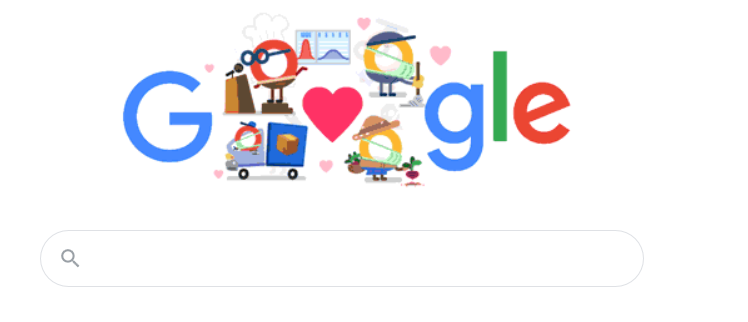 ACTIVITES 3-6 ANS :ACTIVITE SPORTIVE : AUJOURD’HUI ON DANSEhttps://www.youtube.com/watch?v=aBGFlp2X3jEACTIVITE MANUELLE :   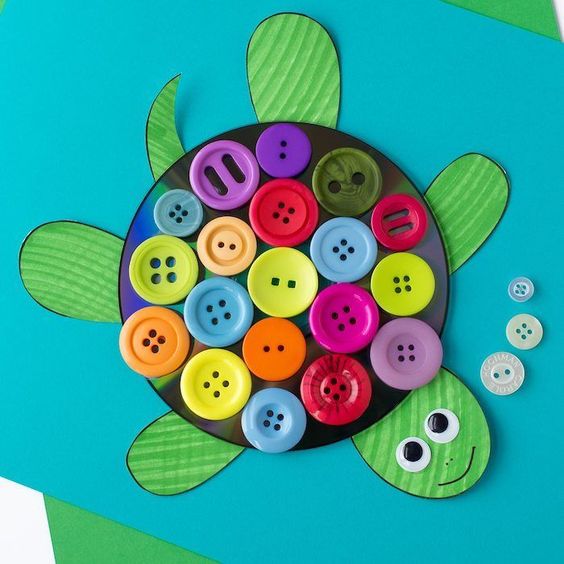 Si vous n’avez pas de boutons vous pouvez le remplir autrement…. (Peinture, morceaux de papiers, bouchons…)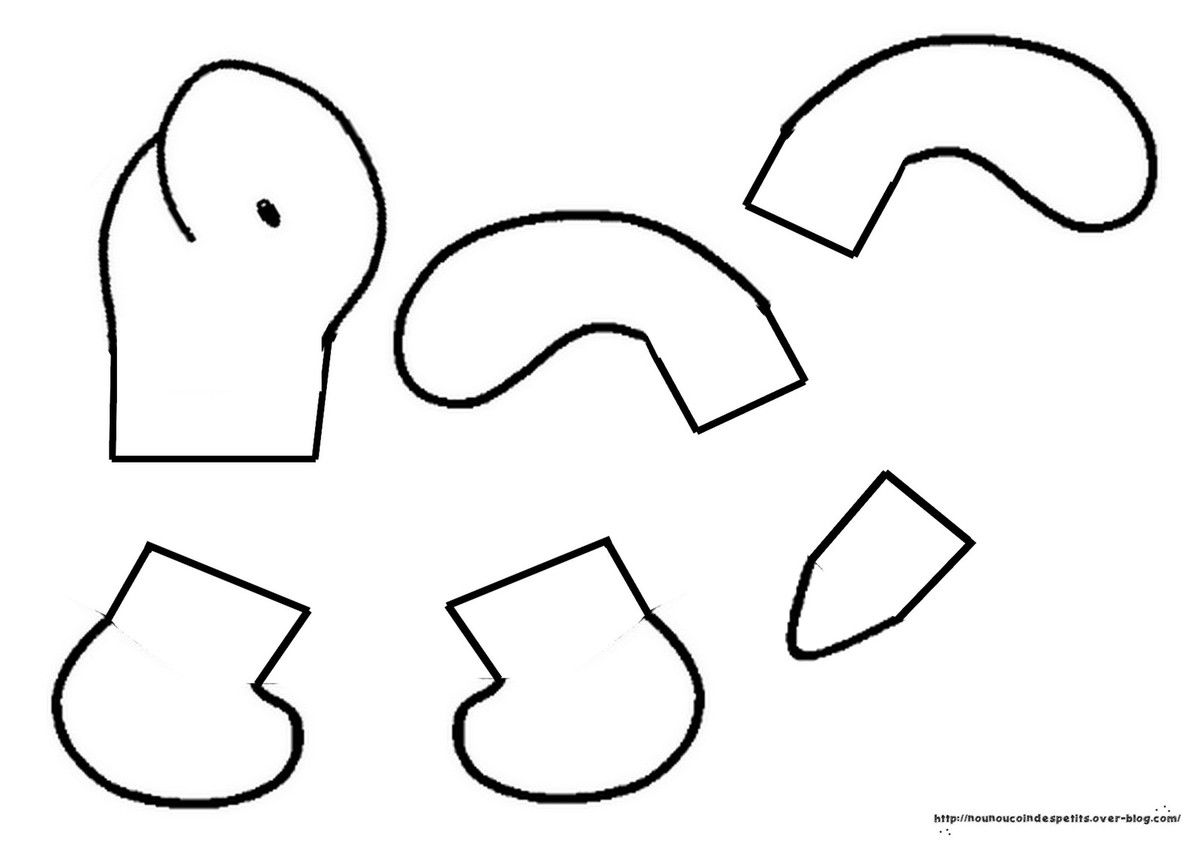 ACTIVITE PEDAGOGIQUE : JEU DE 7 FAMILLES A IMPRIMER https://www.mondedestitounis.fr/jeu-societe-imprimer.php?id=6HISTOIRE : https://www.rts.ch/kids/vod/les-petits/7105869-la+tete+dans+les+histoires-%22la+tournee+de+facteur+souris%22+de+marianne+dubuc.htmlACTIVITE CULTURELLE : LE QUIZ ANIMAUX http://www.momes.net/Jeux/Quiz/Quiz-le-vocabulaire-du-zooCOLORIAGE : 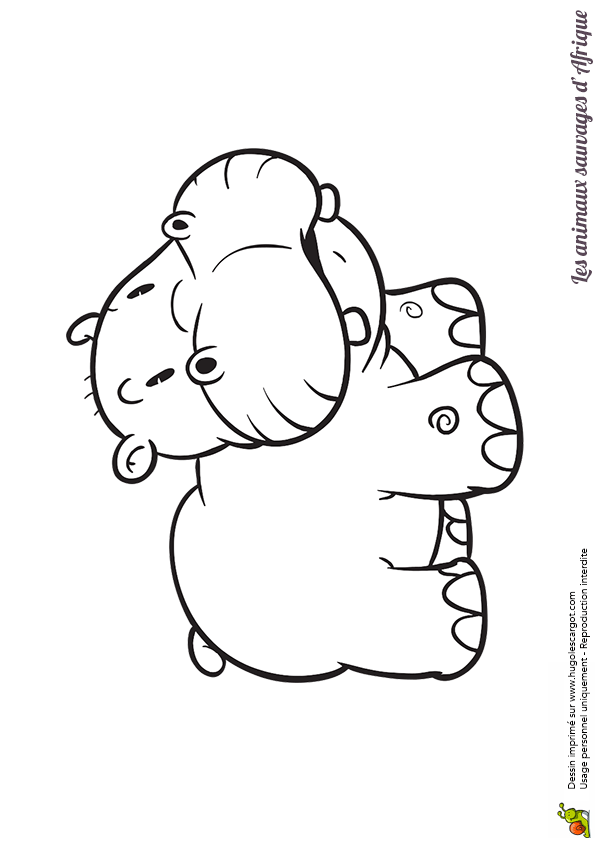 ACTIVITES 7-11 ANS :ACTIVITE SPORTIVE : AUJOURD’HUI ON DANSEhttps://www.youtube.com/watch?v=aBGFlp2X3jEACTIVITE MANUELLE : peinture gonflante au micro-onde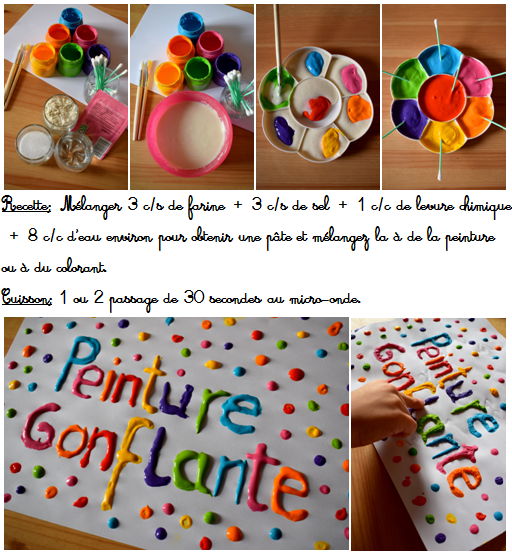 HISTOIRE : https://www.rts.ch/kids/vod/les-petits/7122088-la+tete+dans+les+histoires-%22mes+parents+sont+marteaux%22+de+philippe+besnier+-+lynda+corazza.htmlACTIVITE PEDAGOGIQUE : JEU DE 7 FAMILLES A IMPRIMER https://www.mondedestitounis.fr/jeu-societe-imprimer.php?id=6ACTIVITE CULTURELLE :   QUIZZ SUR LE PARLEMENT DES ENFANTShttp://www.momes.net/Jeux/Quiz/Quiz-parlement-des-enfantsCOLORIAGE : 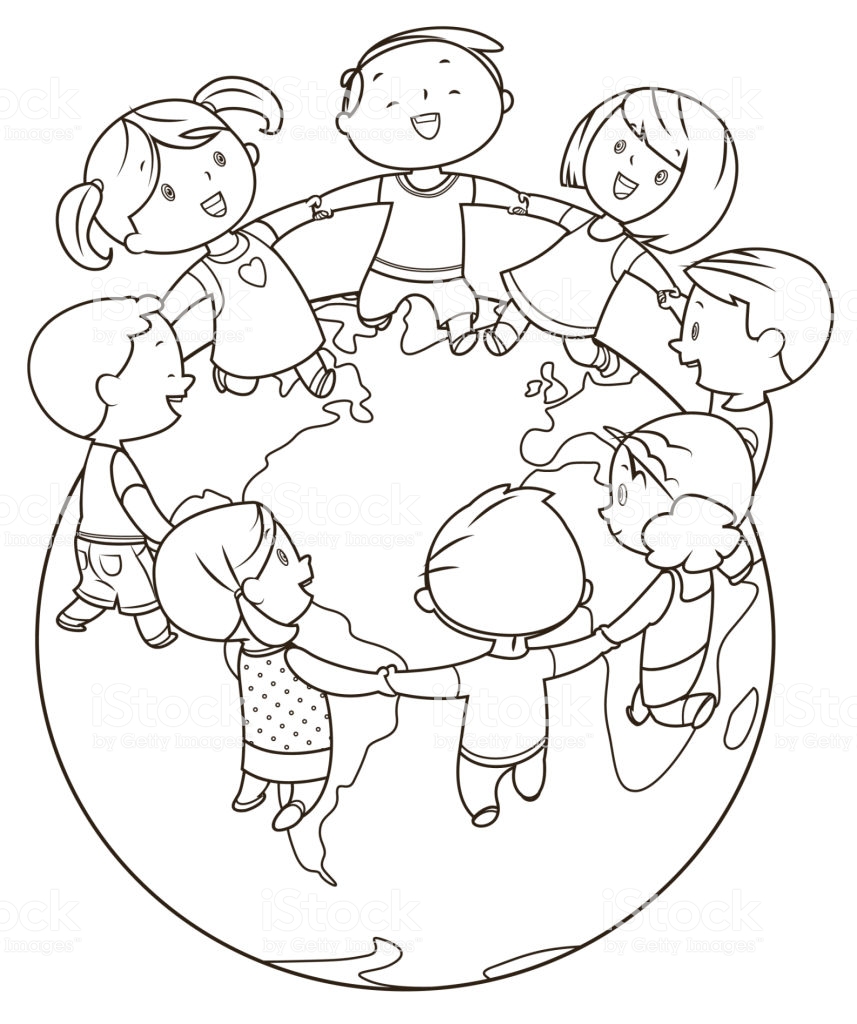 Jeux de 7 familles à imprimerACTIVITES PRE-ADOS ET ADOS:MA VIE D’ADO : « MES ACTIVITES QUAND JE NE SUIS PAS A L’ECOLE »https://podcast.ausha.co/ma-vie-d-ado/ma-vie-ado-mes-activite-en-dehors-de-ecoleUNE ACTIVITE SPORTIVE : ON DANSE  UN PEU POUR SE DEFOULERhttps://www.youtube.com/watch?v=U67epgn7JEAACTIVITE CULTURELLE :UN PETIT CONCOURS PHOTOGRAPHIQUE CONFINE……….en plusieurs étapesPrends ton téléphoneVas à la fenêtre de ta chambre ou celle du salon de la cuisine celle que tu veuxRegardes ce qui se passe dans ta rue, ta cour, ton jardin si tu as de la chancePrend une photo drôle, originale bref une belle photoPostes la sur le Facebook du Centre SocialNos abonnés désigneront la plus belle photo du confinementATELIER D’ECRITURE :Atelier d’écriture du LUNDI 27 AVRIL : SEANCE 2Ecrire 10 phrases commençant par « Je me souviens »UN JEU :   BLIND TEST 2019 : Musiques Spécial Adoshttps://www.youtube.com/watch?v=KimURIX-YeQ